
АДМИНИСТРАЦИЯ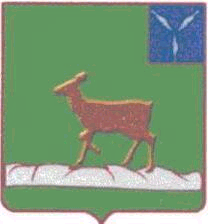  ИВАНТЕЕВСКОГО МУНИЦИПАЛЬНОГО РАЙОНА 		 САРАТОВСКОЙ ОБЛАСТИМинистерство по деламтерриториальных образованийСаратовской области     На Вашу телефонограмму  № 226 от 27.03.2015г. направляем информацию о проведении встреч с  населением в апреле  2022 года на территории Ивантеевского муниципального района: Приложение №1       Приложение №2Информация о проведенных встречах с жителямиИнформация размещена: На официальном сайте Ивантеевского районаhttp://ivanteevka.sarmo.ru, Ивантеевская муниципальная газета «Ивантеевский вестник».Приложение №3Ориентировочный план – график проведения встреч главой район с жителями на текущий месяц.Глава Ивантеевского муниципального района                                                               В.В. Басов Исп: Маркова А.В.8(84579) 5-16-41От 08.04.2022От 08.04.2022№ 358ул. Советская, 14, село Ивантеевка,Саратовская область, Россия, 413950Тел.: (8845-79) 5-16-50Факс: (8845-79) 5-16-36НаТФГ 22627.03.2015ул. Советская, 14, село Ивантеевка,Саратовская область, Россия, 413950Тел.: (8845-79) 5-16-50Факс: (8845-79) 5-16-36Наименование районаКоличество проведенных встреч главой   Ивантеевского муниципального районаКоличество проведенных встреч главой   Ивантеевского муниципального районаКоличество проведенных встреч заместителями главы  администрации Ивантеевского муниципального районаКоличество проведенных встреч заместителями главы  администрации Ивантеевского муниципального районаНаименование районаВсего за годЗа отчетный период (апрель)Всего за годЗа отчетный период (апрель)Ивантеевский МР6193Наименование районаДата, время проведения, количество присутствующихОбсуждаемые вопросыПрисутствующиеИвантеевский МР13.04.2022 ,в 11.00 ч.,15 челЗаместитель главы администрации Ивантеевского муниципального района С.В. Чикунов провел встречи с жителями пос.МирныйЗаместитель главы администрации Ивантеевского муниципального района, жители п.Мирный21.04.2022 , в 11.00 ч.с. Ивантеевка150 челВ Ивантеевском районном Доме культуры состоялась торжественная встреча  главы Ивантеевского муниципального района Басова В.В. с муниципальными служащими Ивантеевского района ко Дню местного самоуправления. Он поздравил всех присутствующих с праздником, а самым лучшим в своей профессии вручили Почетные грамоты. Работниками ЦДК был подготовлен праздничный концерт Глава Ивантеевского муниципального района, руководители структурных подразделений района, муниципальные служащие района, главы муниципальных образований, жители с.Ивантеевка27.04.2022 ,в 11.00 ч.,15 челЗаместитель главы администрации Ивантеевского муниципального района С.В. Чикунов провел встречи с жителями пос.МирныйЗаместитель главы администрации Ивантеевского муниципального района, жители п.Мирный28.04.2022 ,в 10.00 ч.,с.Ивантеевка, площадь60 лет Победы150 челВ Ивантеевском ЦДК прошло торжественное мероприятие посвященное проводам в ряды Вооруженных сил РФ. Добрые слова и пожелания прозвучали со сцены в адрес призывников от первого заместителя главы администрации Ивантеевского района В.А. Болмосова. По традиции всем новобранцам были вручены напутствия и дорожные сумки с принадлежностями первой необходимости. На протяжении всего мероприятия коллективы и солисты ЦДК дарили свои музыкальные подарки всем присутствующим. Мероприятие прошло на патриотической ноте.Первый заместитель главы администрации Ивантеевского района В.А. Болмосов, жители Ивантеевского муниципального района.Наименование районаДата, время проведения (ориентировочно)Место проведенияИвантеевский МР09.05.2022с.Ивантеевка26.05.2022с.Арбузовка